PROCEDURĂ OPERAȚIONALĂORGANIZAREA ȘI DESFĂȘURAREA REÎNSCRIERII ȘI ÎNSCRIERII COPIILOR LA GRĂDINIȚA ŞCOLII GIMNAZIALE ”PETRE GHELMEZ” (AN ȘCOLAR 2020-2021) P.O. 64Ediția I,  20.05.2020, Revizia 0Lista responsabililor cu elaborarea, verificarea și aprobarea ediției sau, după caz, a reviziei în cadrul ediției procedurii operaționale.2. Situația edițiilor și a reviziilor în cadrul edițiilor  procedurii operaționale3. Lista cuprinzând persoanele la care se difuzează ediția sau după caz, revizia din cadrul ediției procedurii operaționaleScopul procedurii operationale  Stabilește modul de realizare a activității, compartimentele și persoanele implicatePrezenta  procedură   stabilește   modul  în  care  se  organizează   și  se  desfasoară reînscrierea   și înscrierea  în învățământul   preșcolar,   pentru  anul  școlar  2020/2021,  de către  Școala Gimnazială ”Petre Ghelmez”.  1.2 Asigură continuitatea activității, inclusiv în condiții de fluctuație personalului,  prin faptul că, procedurarea activității permite aplicarea acesteia de către orice alt salariat care îl înlocuiește pe cel în funcție la data elaborării prezentei. 2. Domeniul  de  aplicare   2.1. Precizarea (definirea) activităţii la care se referă procedura operaţională    Prezenta   procedura    si va  fi dusa  la indeplinire   de catre  Comisia de înscriere  din grădinița Școlii Gimnaziale ”Petre Ghelmez”constituita conform R.O.F.U.I.P.   2.2. Delimitarea  explicită  a  activităţii  procedurate  în  cadrul  portofoliului  de  activităţi desfăşurate    Operaţiunea se desfăşoară în cadrul activităţi de management cu colaborarea tuturor comisiilor din cadrul grădiniței Șolii Gimnaziale ”Petre Ghelmez”.2.3. Listarea  principalelor activităţi  de care depinde şi/sau  care depind  de activitatea procedurată;                    a. Această activitate depinde și /sau depind de activitatea compartimentelor:1.  Secretariat;2.  Conducere; 3.  Comisia de înscriere  din grădinița Școlii Gimnaziale ”Petre Ghelmez”2.4 Listarea compartimentelor furnizoare de date și/sau beneficiare de rezultate ale activității procedurate       2.4.1 Compartimente furnizoare de date: toate compartimentele;       2.4.2 Compartimente furnizoare de rezultate: toate compartimentele;       2.4.3 Compartimente implicate în procesul activităţii: comisia de înscriere  din grădinița Școlii Gimnaziale ”Petre Ghelmez”.3.  Documente  de  referinţă aplicabile activităţii procedurale            3.1.  Legislaţie primară- Legea Educaţiei Naţionale nr.1/ 2011 cu modificarile si completarile ulterioare;- OUG nr. 75/2005, aprobata prin Legea nr. 87/2006, cu modificarile si completarile ulterioare;- HG nr. 22/2007 pnvind aprobarea Metodologiei de evaluare institutionala in vederea autorizarii, acreditarii si evaluarii periodice a organizatiilor furnizoare de educatie;- HG nr. 21/2007 privind aprobarea standardelor de acreditare si evaluare periodica a unitatilor de invatamant preuniversitar;- HG nr. 1 534/2008 pnvind aprobarea standardelor de referinta si indicatorilor de performanta pentru evaluarea si asigurarea calitatii in invatamintul preuniversitar; (Sursa: Comunicat ARACIP nr. 181/2012)- Ordin nr. 4688/29.06.2012 privind aprobarea Ghidului general - Calitate în școala din România prin standarde și standarde de referință, a cerințelor minimale pentru serviciile educaționale, respectiv a standardelor specifice de calitate pentru învățământul preuniversitar- OMECTS nr. 4688/29.06.2012 Standardele specifice de calitate pentru nivelul de învățământ preșcolar (Anexa 11 la prezentul ordin);- Anexa 2 la OMECTS nr. 4688/29.06.2012 Cerințele minimale pentru serviciul educațional furnizat de unitățile de învățământ preșcolar;- OMECTS nr. 5547/2011 privind aprobarea Regulamentului de inspectie a unitatilor de invatamant preuniversitar;- OMECT nr. 6517/19.12.2012 privind aprobarea Metodologiei de evaluare externă a calității educației în învățământul preuniversitar;- ORDIN nr. 5.057 din 26 august 2015 privind modificarea şi completarea anexei la Ordinul ministrului educaţiei, cercetării, tineretului şi sportului şi al ministrului sănătăţii nr. 5.298/ 1.668/2011 pentru aprobarea Metodologiei privind examinarea stării de sănătate a preşcolarilor şi elevilor din unităţile de învăţământ de stat şi particulare autorizate/acreditate, privind acordarea asistenţei medicale gratuite şi pentru promovarea unui stil de viaţă sănătos, publicat în  MONITORUL OFICIAL nr. 675 din 4 septembrie 2015;           3.2. Legislaţia secundară- Adresa M.E.N. cu nr.36977/21.04.2015- Ghid de utilizare a aplicației informatice aferente Manualului de evaluare internă – 2013;- Ordin nr. 600/2018 privind aprobarea Codului controlului intern managerial al entităţilor publice Publicat in Monitorul Oficial, Partea I nr. 387 din 07.05.2018;- Instrucţinea nr. 1/2018 din 16 mai 2018 privind aplicarea unitară la nivelul unităţilor de învăţământ preuniversitar a Standardului 9 - Proceduri prevăzut în Codul controlului intern managerial al entităţilor publice, aprobat prin Ordinul secretarului general al Guvernului nr. 600/2018.          3.3. Alte documente, inclusiv reglementari interne ale Gradinitei- RI;- Hotărâri interne (CA, Consiliul profesoral, director, CEAC);- R.O.F.U.I.P.4.  Definiţii  şi  prescurtări ale termenilor utilizaţi în procedura operaţională    4.1.  Definiţii ale termenilor            4.2. Abrevieri ale termenilor5. Descrierea procedurii operaţionale5.1. GeneralităţiÎncrierea în grădiniţele de stat se face fără preceperea unei taxe de reînscriere/înscriere. În procesul de înregistrare a copiilor, discriminarea după orice fel de criteriu este interzisă.  La nivelul fiecărei unități de învățământ preuniversitar, cu grupe de nivel preșcolar, se constituie comisia pentru reînscrierea/înscrierea preșcolarilor, pe baza deciziei emise de directorul unității de învățământ.5.2 Documente utilizate5.2.1 Lista și proveniența documentelorDocumentele utilizate în elaborarea prezentei proceduri sunt cele enumerate la pct. 3.5.2.2 Conținutul și rolul documentelorDocumentele utilizate în elaborarea prezentei proceduri au rolul de a reglementa modalitatea de implementare a activității procedurate.5.2.3 Circuitul documentelor Pentru asigurarea condiţiilor necesare cunoaşterii și aplicării de către salariaţii entității a prevederilor legale care reglementează activitatea procedurată, elaboratorul va difuza procedura conform listei cuprinzând persoanele la care se difuzează ediţia sau, după caz, revizia din cadrul ediţiei procedurii operaţionale.5.3 Resurse necesare5.3.1 Resurse materiale - Computer, Imprimantă, Copiator, Consumabile (cerneală/toner), Hartie xerox, Dosare5.3.2 Resurse umane - Directori ai unității de învățământ, președinți   și profesori membri din Comisia de înscriere   de la nivelul unității de învățământ.5.4. Derularea operațiunilor și acțiunilor activitățiiPentru asigurarea transparenţei procesului de reînscriere/înscriere, conducerea unităţii de învăţământ preşcolar va  posta pe site-ul unităţii şi, la vedere, pentru toţi cei interesaţi, următoarele informaţii:• capacitatea unitatii (numărul de copii pentru care a fost proiectată);• numărul de locuri aprobat prin planul de şcolarizare pentru anul şcolar 2020-2021 (pe grupe de vârstă: mică, mijlocie, mare);• criteriile generale şi criteriile specifice pentru înscrierea copiilorPentru soluţionarea diferitelor situaţii legate de reînscriere/înscriere în unitatea de învăţământ preşcolar, ISMB va consilia şi sprijini părinţii, ţinând cont, cu precădere, de interesul educaţional al copilului. Inspectoratul şcolar se va asigura că sunt îndeplinite, în unitate de învăţământ preşcolar sau cu grupe de preşcolari, condiţiile organizatorice şi logistice necesare.5.4.1 Etapele înscrierii în învățământul preșcolar :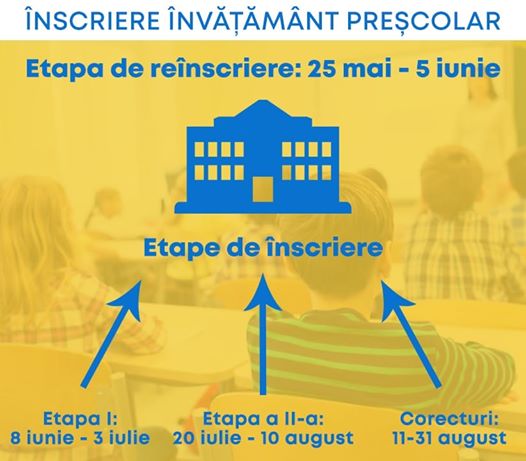 Reînscrierea copiilor care urmează deja învățământul preșcolar se va face în perioada 25 mai – 5 iunie cu  confirmarea finalizării etapei de introducere a cererilor de reînscriere la ora 12,00;	Cererile pentru reînscriere se pot depune la unitatea de învăţământ prin poștă elecronică, la adresa de mail a unității: secretariat@scoalapetreghelmez.ro, prin fax, prin poștă sau telefonic, direct la doamnele educatoare ( pe whatsapp, sau la persoană de contact, nr.tel: 0786108891 ).Înscrierea la grădiniță a copiilor care nu au mai urmat până  acum învățământul preșcolar se va desfășura în 3 etape: Etapa I de înscriere are loc în perioada : 8 iunie – 3 iulie Colectare cereri înscriere :  08.06 – 26.06.2020 ora 12,00Etapa a II-a de înscrieri se desfășoară între: 20 iulie – 10 august Colectare cereri înscriere : 20.07 – 30.07.2020 ora 12,00Etapa a III-a se numește “Corecturi” și este în intervalul: 11 – 31 augustColectare cereri înscriere : 11.08. – 31.08.2020 ora 14,00
5.5 Documente necesare înscrierii: Părintele/tutorele/reprezentantul legal completează online cererea de înscriere în grădinițăx), după care depune la unitatea de învăţământ prin poștă electronică, la adresa de mail a unității : secretariat@scoalapetreghelmez.ro , prin fax, prin poștă sau telefonic ( pe whatsapp, tel.persoană de contact : 0786108891 ) următoarele documente :Copie certificat de naştere copil;Copie C.I. părinți / tutore / reprezentant legal;Hotărâri judecătorești (dacă este cazul);Datele privind opțiunile exprimate ( max.trei opțiuni în ceea ce privește alegerea unităților de învățământ);DECLARAȚIE-ACORD ( Declarația pe propria răspundere a părintelui care face înscrierea, din care să reiasă că și cel de-al doilea  părinte este de acord cu înscrierea copilului în unitatea la care se depun documentele -  prima opțiune );Rezultatele evaluării psihosomatice ( dacă este cazul )-  Documentele care dovedesc îndeplinirea criteriilor de departajare generale sau specifice ale unităţi de învăţământ pentru care a optat ._________________x)   -  Cerere de inscriere online – link-ul va putea fi accesat de pe site-ul ISMB, pe întreaga perioadă de înscriere, începând cu 08.06.2020; acest formular online permite parintilor sa se prezinte la secretariatul scolii cu datele copilului pre-completate, scurtând timpul de asteptare.   -  în cazul imposibilității depunerii online a cererii de înscriere în grădiniță, este posibilă trimiterea la unitatea de învățământ unde se dorește înscrierea, doar a documentelor sus menționate, pentru a putea fi procesate informațiile necesare; După primirea documentelor sus menționate școala completează cererea de înscriere în platforma SIIIR a unității, va lista Cererea de înscriere - generata de SIIIR, care va fi ulterior semnată de către părinte și validată de unitate, după o programare stabilită pe zile și intervale orare, în ordinea în care cererile au fost introduse în aplicație, cu respectarea tuturor măsurilor de protecție. 5.6 Ocuparea locurilor libere după finalizarea etapei de reînscriere, se va face cu respectarea prevederilor din legislația în vigoare și, cu precădere, în acest an, a prevederilor Legii nr.56/2019, asigurând cuprinderea tuturor copiilor de 5 ani în grupa mare, ca parte a învățământului general obligatoriu.  În ordinea descrescătoare a grupelor de vârstă: grupa mare ( copii de 5 ani ), grupa mijlocie  ( copii de 4 ani ) și grupa mică ( copii de 3 ani ); În limita locurilor libere  și,  dacă este cazul , vor fi aplicate succesiv,  criteriile de departajare generale și criteriile de departajare specifice  . Criteriile generale de departajare :Criterii specifice de departajare:Observații:  În cazul în care numărul cererilor de înscriere primate de la părinți este mai mare decât Numărul locurilor libere, repartizarea copiilor se face în ordinea descrescătoare a numărului de criterii generale de departajare cumulate de către fiecare copil, respectiv : se repartizează la început copii care îndeplinesc trei dintre criteriile menționate anterior, apoi copii care îndeplinesc două dintre criterii și în final copii care îndeplinesc doar unul dintre criteriile menționate.Criteriile specifice de departajare sunt aplicate după epuizarea departajării pe baza Criteriilor generale menționate anterior, deasemenea, în ordinea descrescătoare a numărului de criterii specifice de departajare cumulate de către fiecare copil.6. ResponsabilităţiDirectorul:- Monitorizează implementarea procedurii- Oferă consultanţă în vederea implementării proceduriiNr.crtELEMENTE PRIVIND RESPONSABILII/OPERATIUNEANUMELE SIPRENUMELEFUNCTIA     DATASEMNATURA012345  1.1ELABORAT   Ioniță ȘtefaniaInformatician    19.05.2020   1.2.VERIFICAT    Tănăsescu ElenaDirector adjunct20.05.2020  1.3APROBAT   Dinu MarianaDirector21.05.2020Nr.   crt.Ediția/ revizia în cadrul edițieiComponența revizuităModalitatea revizieiData de la care se aplica prevederile ediției sau reviziei ediției 0     1         2     3         42.1.Ediția 1Procedură completă  26.05.20202.2.Revizia 1Nr.crt.Scopul difuzăriiExemplar nr.CategorieMod de distribuireNr.crt.12373.1.Aplicare  1Personalul didactic, personalul didactic-auxiliarElectronic: e-mail cadre didactice; personal didactic -auxiliar3.2.Informare1Elevi, părinți, comunitatea localăPostare pe site-ul școlii3.3Evidență1Comisia de înscriere din unitateDocument letric3.4Arhivare1   SecretarDocument letricNr. Crt.TermenulDefiniţia si/sau daca este  cazul, actul care defineşte termenul1.ProceduraPrezentarea în scris, a tuturor paşilor ce trebuie urmaţi, a metodelor de lucru stabilite şi a regulilor de aplicat necesare îndeplinirii atribuţiilor şi sarcinilor, având în vedere asumarea responsabilităţilor 2.CompartimentCompartiment/comisie3.Conducătorul compartimentuluiDirector  / Administrator Financiar / Secretar/ Șef comisie 4.PO ( Procedura Operaţională )Procedura care descrie o activitate sau un proces care se desfăşoară la nivelul unuia sau mai multor compartimente din cadrul unităţii 5.Ediţie a unei proceduri operaţionaleForma iniţială sau actualizată, după caz, a unei proceduri operaţionale, aprobată şi difuzată6.Revizia în cadrul unei ediţiiAcţiunile de modificare, adăugare, suprimare sau alte asemenea, după caz, a uneia sau mai multor componente ale unei ediţii a procedurii operaţionale, acţiuni care au fost aprobate şi difuzate 7.Copii cu cerinte specialeCopii cărora li s-au identificat probleme de natură medicală, socială, de comportament şi care necesită consiliere şi o adaptare a procesului instructiv – educativ la problemele lor8.Solicitare  de reinscriereCererea  in care parintii  vor solicita  reinscrierea  copilu1ui  in unitatea invatamant   pe care o frecventeaza  in anul scolar 2014-2015.9.Solicitare de inscriereCererea  in care parintii  vor completa,  in ordinea descrescatoare   a preferintelor,  maximum  trei optiuni  pentru unitati  de invatamant  la care exista locuri disponibile  dupa etapa de reinscriere.10.Locuri disponibileLocurile   libere  stabilite    dupa   incheierea etapelor  de reinscriere/inscriere    si afisate  la unitatea  de invatamant cu  grupe   de  nivel   prescolar,   pentru   informarea parintilor.11.Criterii generale de departajareCriterii generale: criteriile mentionate in adresa MEC, criterii aprobate in Consiliul de Administratie al unitatii12.Documente justificativeDocumente atasate de parinti la cererea tip de inscriereNr. Crt.AbreviereaTermenul abreviat1.P.O.Procedura operaţionala2.EElaborare3.VVerificare4.AAprobare5.Ap.Aplicare6.Ah.Arhivare7.FFormular 8.C.E.A.C.Comisia de evaluare si asigurare a calitatiiNr. crtCriteriu general de departajareDocumente prezentate la înscriere 1Copilul are o problemă medicală Certificat medical de încadrare a copilului în grad de handicap, însoțit de certificatul de orientare școlară eliberat de Comisia de orientare școlară și profesională2Copilul este orfan de ambii părinţi sau provine de la o casă de copii/centru de plasament/plasament familial (situație dovedită pe bază de documente)Certificate decesDocument emis de autoritătile tutelare3Copilul este orfan de un părinte (situație dovedită pe bază de documente)Certificat  deces4Frate/sora inmatriculată la unitatea de învățământ la care se dorește înscriereaAdeverința eliberată de unitatea scolară la care este inscris(ă) fratele/soraNr.crt.Criteriul specificLista documentelor care sa dovedeasca indeplinirea criteriului1Domiciliul părinților/ tutorilor/ susținătorilor legali ai preșcolarului să fie în vecinătatea unităţii de învățământ preşcolarCopie dupa BI/ CI al părinților/ tutorilor/ susținătorilor legali ai preșcolarului, dovada condiţiei de tutore/susținător legal (procură notarială, hotărâre judecătorească)2Locul de muncă al părinților/ al unui părinte/ tutorelui/ susținătorului legal ai preșcolarului să fie în vecinătatea unității de învătământ preşcolarAdeverință salariat3Existenţa unor fraţi/surori înmatriculaţi/înmatriculate în unităti școlare din vecinătatea unității de învătământ preşcolarAdeverință care atestă calitatea de elev, eliberată de unitatea școlarăNr. crt.Compartimentul/ OperatiuneaCEACDirectorArhiva1InformaticianE2Director adjunctV3DirectorAp4Secretar/Responsabil arhivăAh